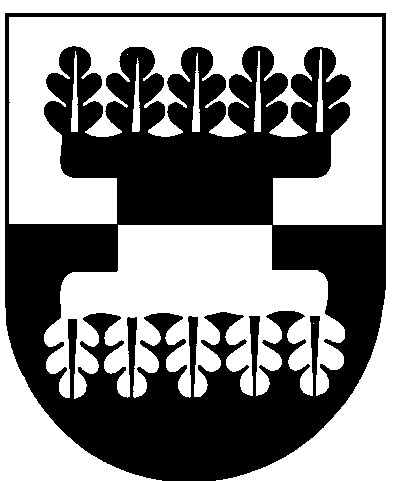 ŠILALĖS RAJONO SAVIVALDYBĖS ADMINISTRACIJOSDIREKTORIUSĮSAKYMASDĖL  ŠILALĖS RAJONO SAVIVALDYBĖS ASMENINIO ASISTENTO PASLAUGŲ  ORGANIZAVIMO IR TEIKIMO  PARTNERIŲ SĄRAŠO SUDARYMO 2019 m. gegužės 3 d. Nr. DĮV-423Šilalė               Vadovaudamasis Lietuvos Respublikos vietos savivaldos įstatymo 29 straipsnio 8 dalies 2 punktu, Šilalės rajono savivaldybės asmeninio asistento paslaugų organizavimo ir teikimo partnerių atrankos tvarkos aprašo, patvirtinto Šilalės rajono savivaldybės administracijos direktoriaus 2019 m. balandžio 9 d. įsakymo Nr. DĮV-333 ,,Dėl Šilalės rajono savivaldybės asmeninio asistento paslaugų organizavimo ir teikimo partnerių atrankos tvarkos aprašo patvirtinimo“, 48 punktu, Šilalės rajono savivaldybės tarybos 2019 m. balandžio 25 d. sprendimo Nr. T1-97 „Dėl Šilalės rajono savivaldybės administracijos direktoriaus atleidimo iš pareigų ir pavedimo eiti Šilalės rajono savivaldybės administracijos direktoriaus pareigas“ 2 punktu, atsižvelgdamas į Šilalės rajono savivaldybės  asmeninio asistento paslaugų organizavimo ir teikimo paraiškų vertinimo ir partnerių sąrašo sudarymo komisijos 2019 m. gegužės 2 d. posėdžio protokolą Nr. 2:S u d a r a u  Šilalės rajono savivaldybės asmeninio asistento paslaugų organizavimo ir teikimo paslaugų partnerių sąrašą: Šilalės rajono socialinių paslaugų namai.               2. P a v e d u  paskelbti šį įsakymą ir Šilalės rajono savivaldybės asmeninio asistento paslaugų organizavimo ir teikimo paslaugų partnerių sąrašą Šilalės rajono savivaldybės interneto svetainėje www.silale.lt.               Šis įsakymas gali būti skundžiamas Lietuvos Respublikos administracinių bylų teisenos įstatymo nustatyta tvarka Lietuvos administracinių ginčų komisijos Klaipėdos apygardos skyriui (H. Manto g. 37, 92236 Klaipėda) arba Regionų apygardos administracinio teismo Klaipėdos rūmams (Galinio Pylimo g. 9, 91230 Klaipėda) per vieną mėnesį nuo šio įsakymo paskelbimo dienos.Teisės ir viešosios tvarkos skyriaus				                              Martynas Remeikisvyriausiasis specialistas, laikinai einantisAdministracijos direktoriaus pareigas